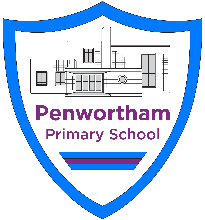 Person SpecificationPerson SpecificationPerson SpecificationPlease note: candidates who do not meet the essential criteria of this person specification will not be considered.Please note: candidates who do not meet the essential criteria of this person specification will not be considered.Please note: candidates who do not meet the essential criteria of this person specification will not be considered.RequirementsEssential (E)orDesirable (D)To be identified by: application form (A),interview (I),  reference (R)Observation (O)ApplicationApplicationApplicationApplication form and letter completed without error, including spelling, grammar and punctuationEAWell constructed supporting letter of no more than two sides of A4 paper, font size 11 minimumEAProfessional references provide a strong level of support for skills, knowledge and attributesERTraining and qualificationsTraining and qualificationsTraining and qualificationsQualified Teacher StatusEADegreeEARecent and relevant participation in professional developmentDA/IExperience Experience Experience A track record of excellent teaching The ability to motivate and inspire children through challenge and enjoyment of learningEA/R/I/OEffective management of provision for inclusion needs: SEND, EAL, More able pupils.EA/IEvidence of effective teaching within KS 2.DA/I/RProfessional knowledge and understandingProfessional knowledge and understandingProfessional knowledge and understandingApplication of ICT to effective teaching and learning across the curriculumEA/IGood understanding of and commitment to inclusionEA/IAbility to create a happy, challenging and effective learning environment EA/IAbility to direct and co ordinate the work of othersEA/IEvidence of excellent standard of classroom teachingEA,I,O,RPersonal skills and attributesPersonal skills and attributesPersonal skills and attributesAbility to work closely and productively as part of a teamEA/IAbility to work closely with outside agencies to ensure the best outcomes for every childEOrganised and dedicated, with a high level of initiativeEA/IEffective communication skillsEA/IEffective interpersonal skills to ensure positive relationships with pupils, parents and colleaguesEA/IWillingness to embrace new initiativesEA/I/RWillingness to contribute to the wider life of the school, for example extra curricular clubsEA/IOtherOtherOtherCommitment to safeguarding and protecting the welfare of children and young people EICommitment to equality and diversityEICommitment to health and safetyEICommitment to sustaining regular attendance at work and a satisfactory health and attendance recordEA/RNote:	We will always consider your references before confirming a job offer in writing.Note:	We will always consider your references before confirming a job offer in writing.Note:	We will always consider your references before confirming a job offer in writing.